Obecní úřad Pálečzve všechny děti, rodiče, prarodiče a ostatní občany dne 30. 4. 2017 na hřiště naTradiční pálení čarodějnic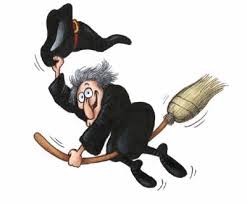 Zapálení hranice v 19 hodin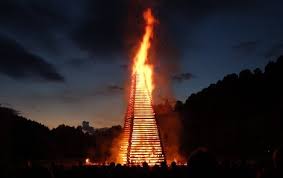 Včechny malé i velké čarodějnice  v kostýmech jsou vítányObčerstvení zajištěno